Вдовенко Дмитрий  ЮрьевичDocuments and further information:Нет опыта работы!Position applied for: Deck CadetDate of birth: 29.10.1989 (age: 28)Citizenship: UkraineResidence permit in Ukraine: NoCountry of residence: UkraineCity of residence: SevastopolPermanent address: с.Орловка ул.Дорожная д.10Contact Tel. No: +38 (093) 109-42-33E-Mail: Rusich291089@mail.ruU.S. visa: NoE.U. visa: NoUkrainian biometric international passport: Not specifiedDate available from: 04.03.2009English knowledge: ModerateMinimum salary: 650 $ per month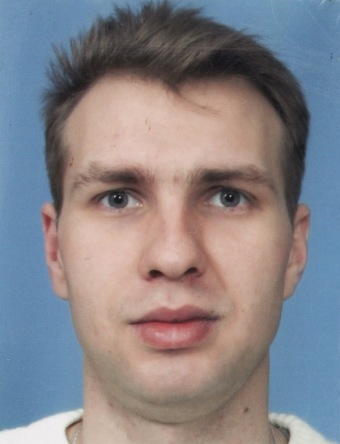 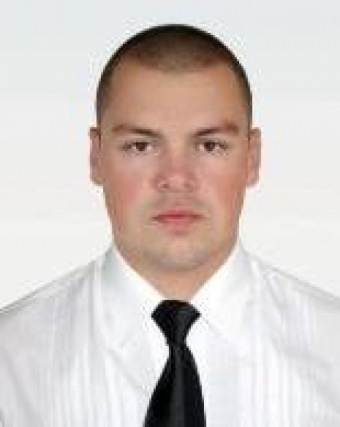 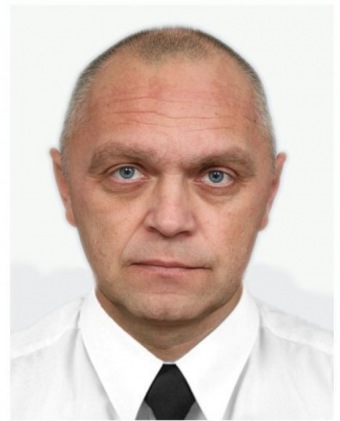 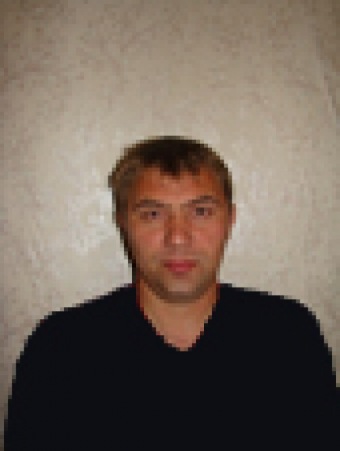 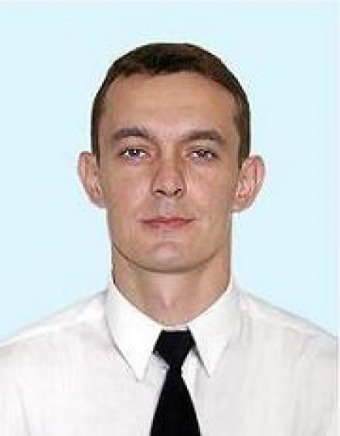 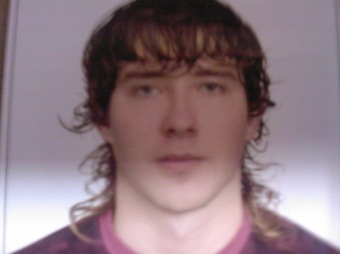 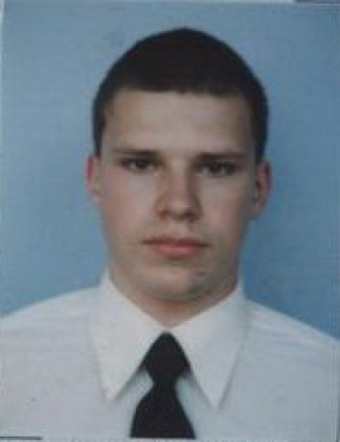 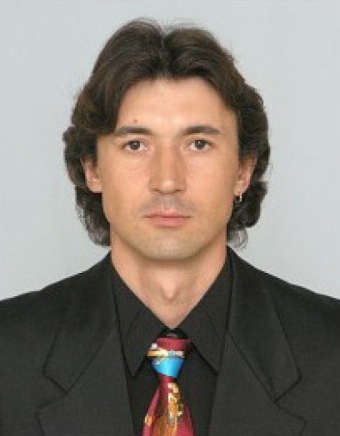 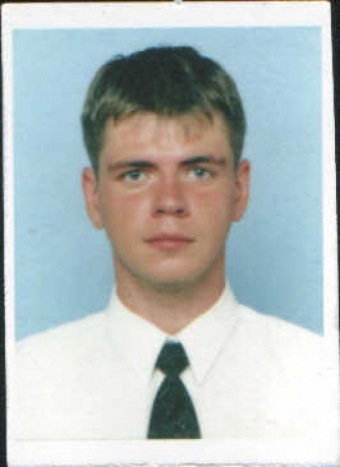 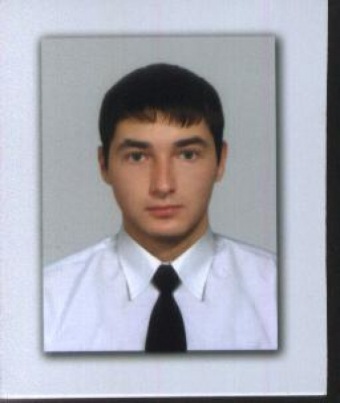 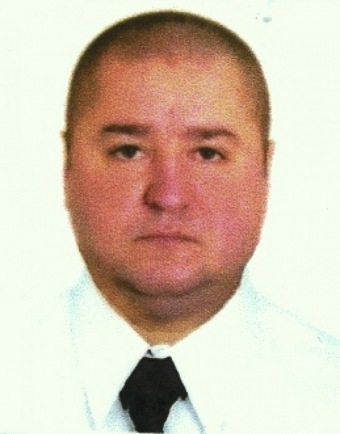 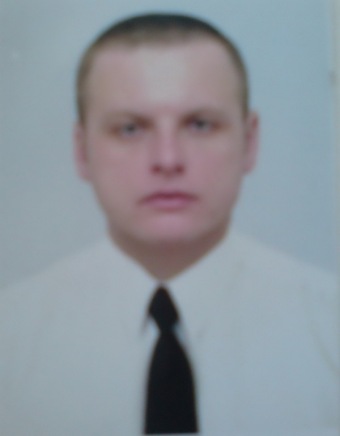 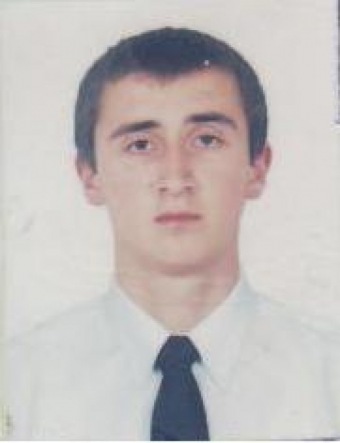 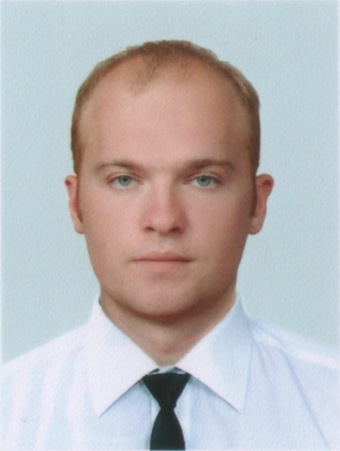 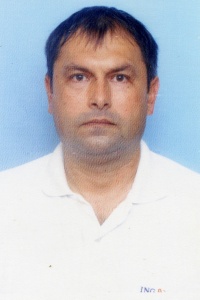 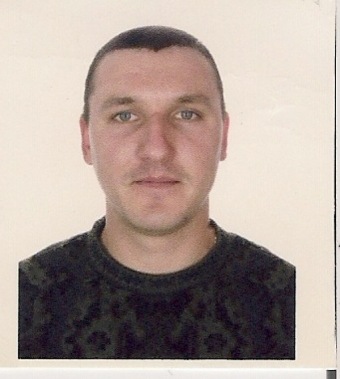 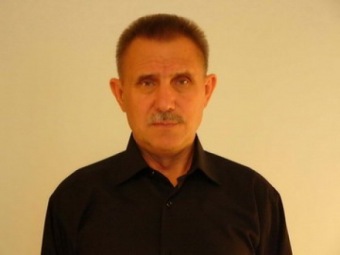 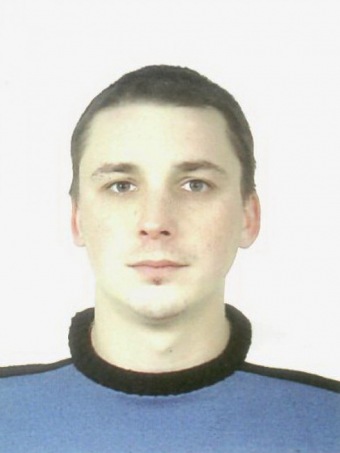 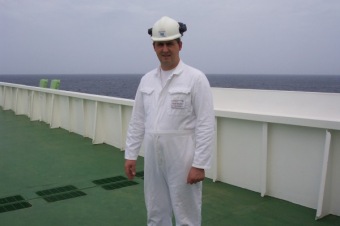 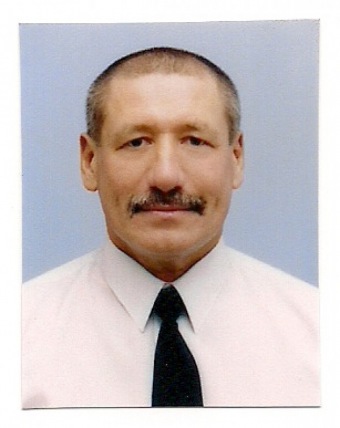 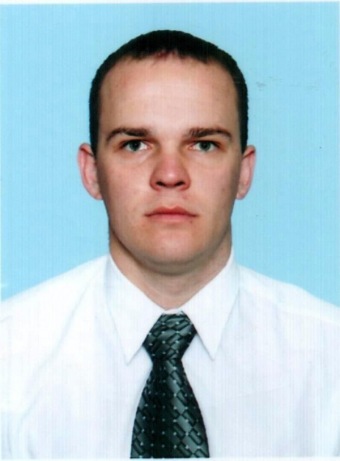 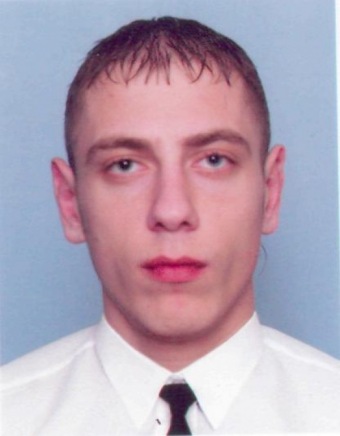 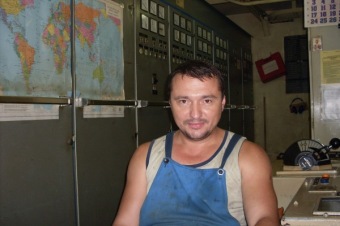 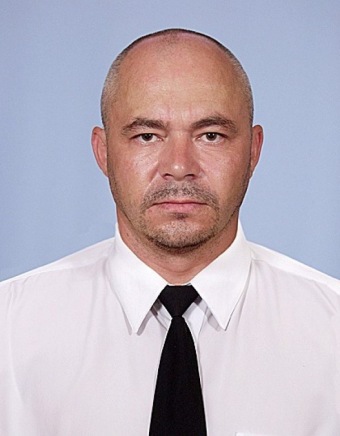 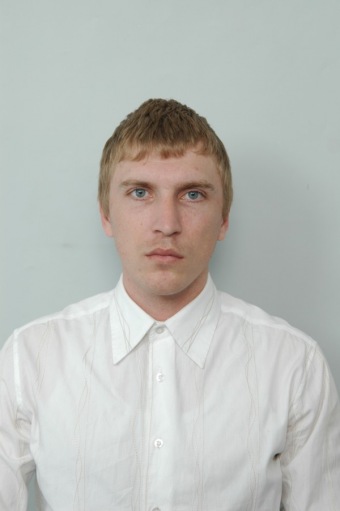 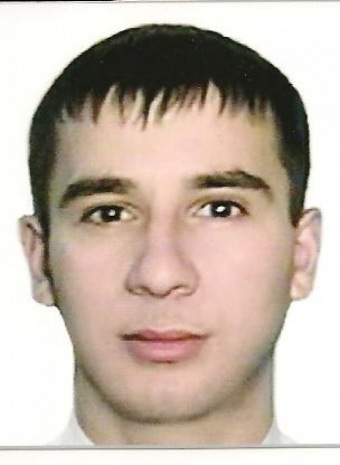 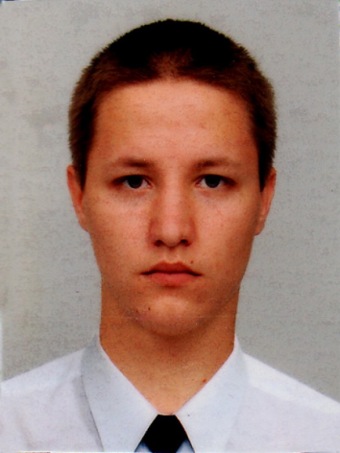 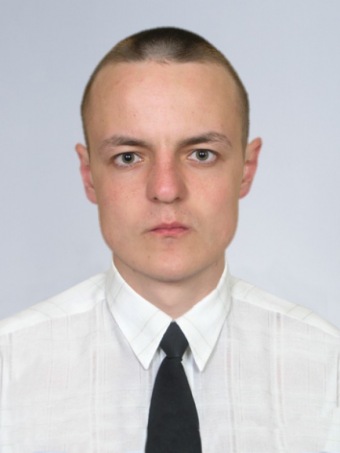 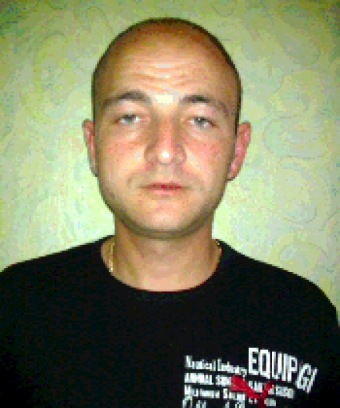 